Lesson 24-Vocabulary-Appearance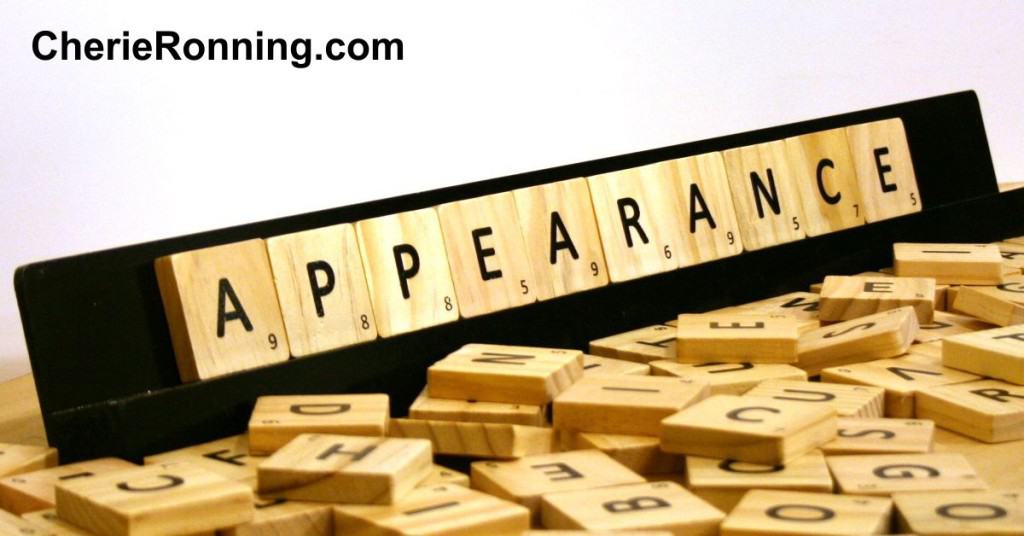 Exercise 1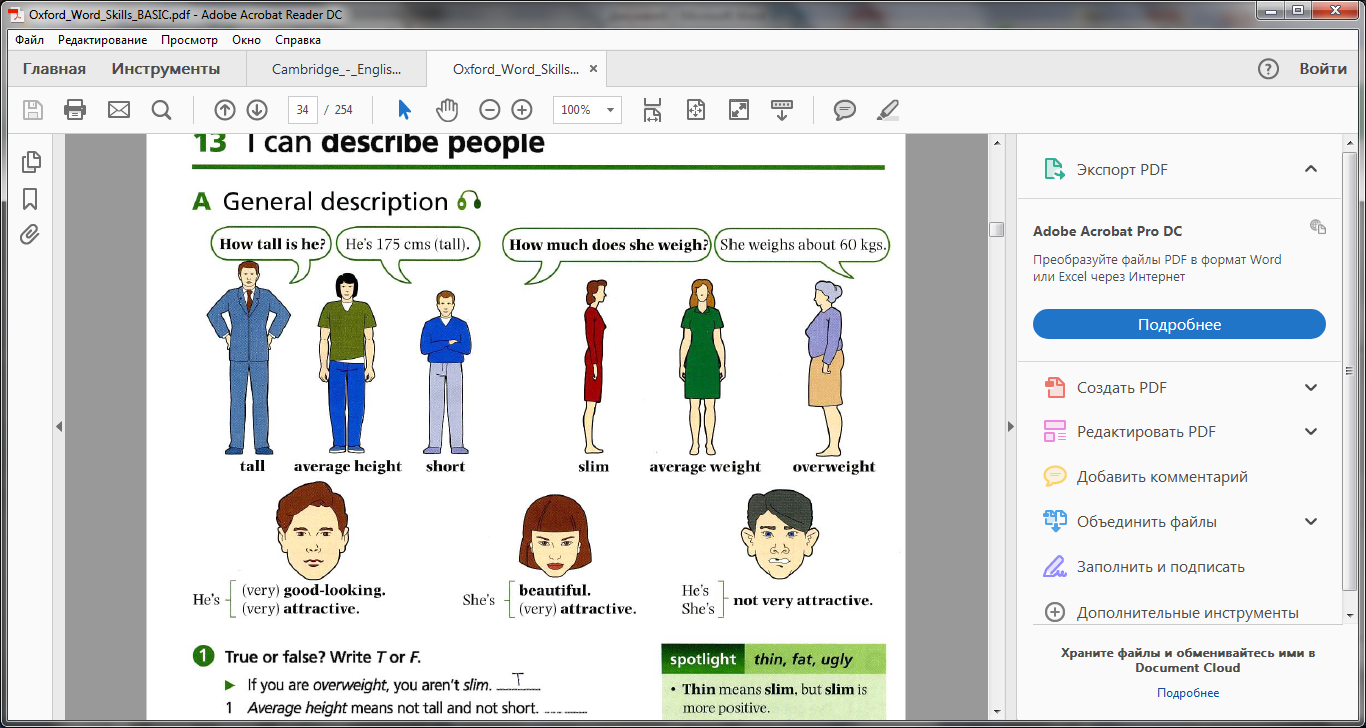 Exercise 2Exercise 3Complete the dialogueShe’s not tall or short, really.- No, she’s average heightAre the 2 brothers attractive?- Yes, they’re both handsomeIs she quite thin?-Yes, she’s very slimHe’s about average weight.-Yes, he’s a bit overweightIs she very attractive?-Yes, she’s beautifulExercise 4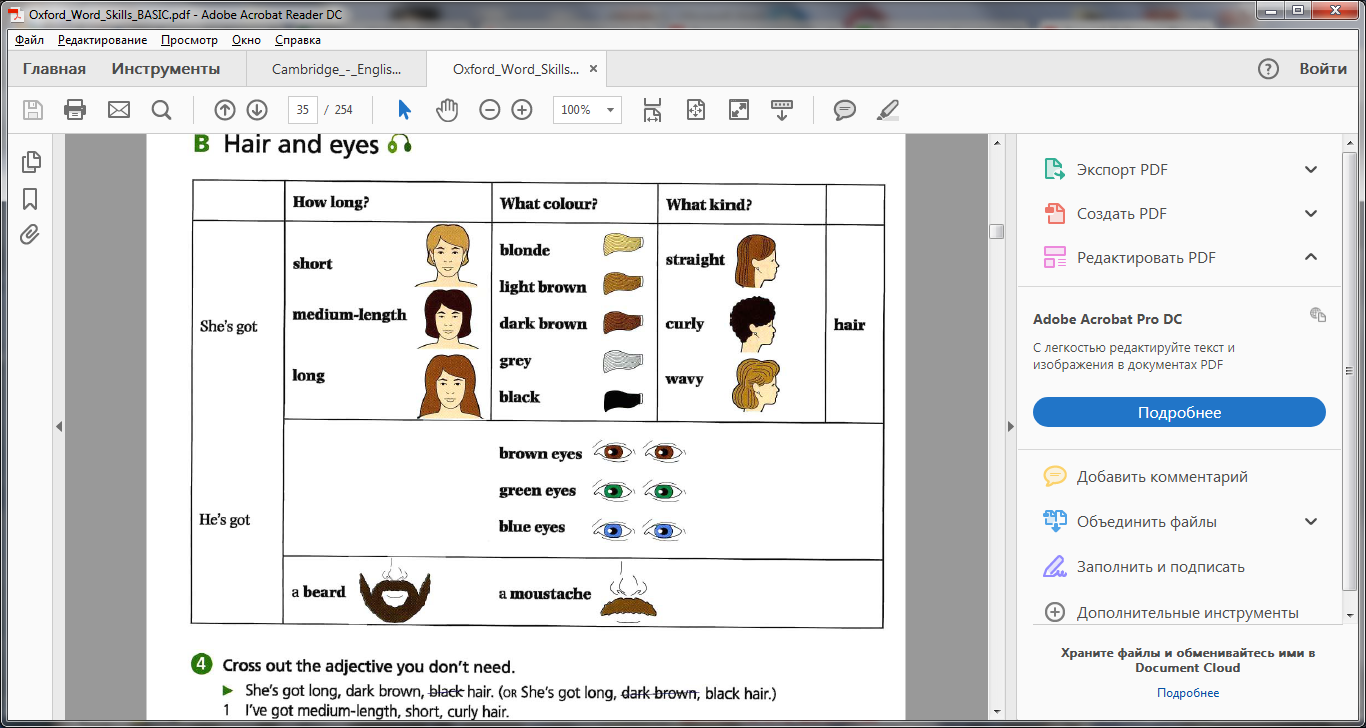 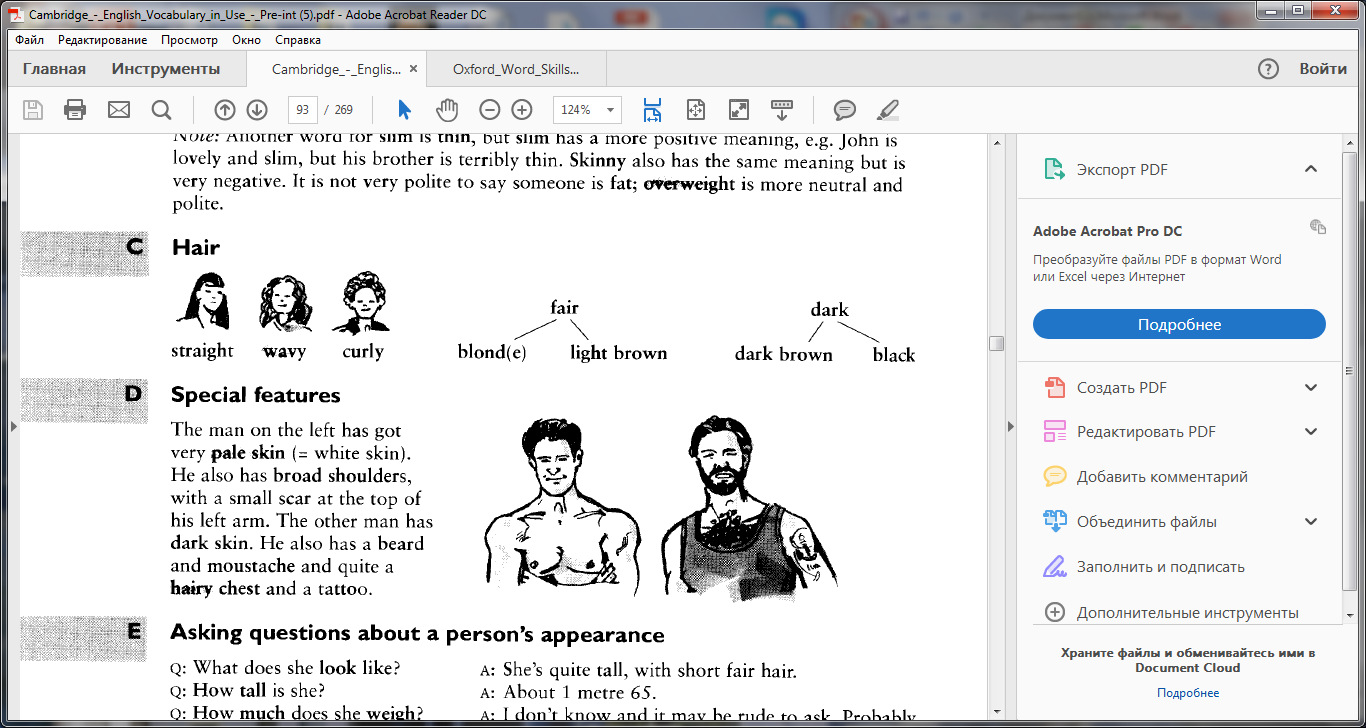 Exercise 5Replace the underlined word in each sentence with a word which is more suitableHe told me he met a handsome  girl in the disco last night beautifulShe’s beautiful  but her younger sister is really quite ugly plainI think Peter is getting a bit fat, don’t you? overweightMost people want to stay slim, but not as skinny as that girl over there thinI think she’s hoping she’ll meet a few beautiful men at the tennis club handsomeExercise 7Presentation basic Exercise 8Describe the appearanceExercise 9Play the gamehttp://learnenglishkids.britishcouncil.org/en/archived-word-games/make-the-sentences/people-and-appearance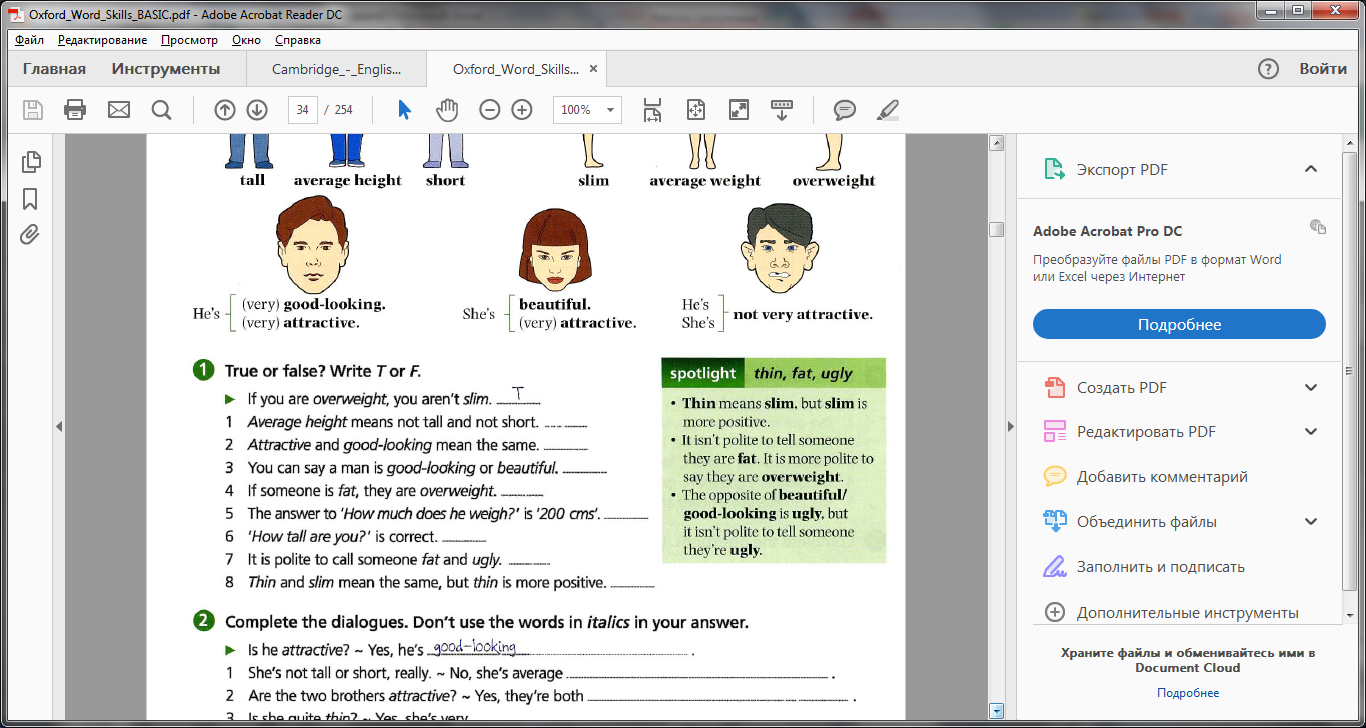 True or False?Average height means not tall and short short TAttractive and good-looking mean the same TYou can say a man is good-looking or beautiful  FIf someone is fat, they are overweight TThe answer to «How much does he weight?»  is «200 cms» F«How tall are you?» is correct TIt is polite to call someone fat and ugly FThin and slim mean the same, but thin is more positive T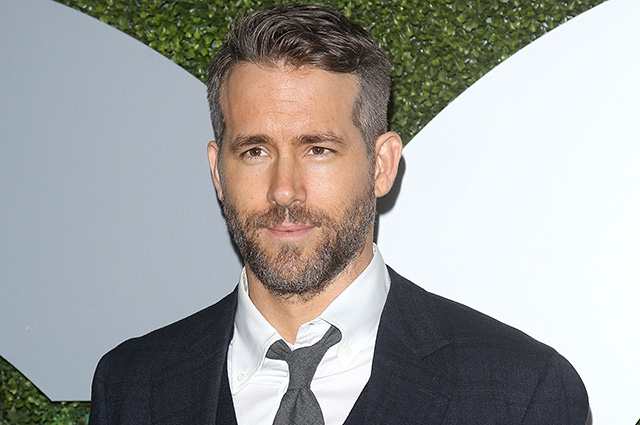 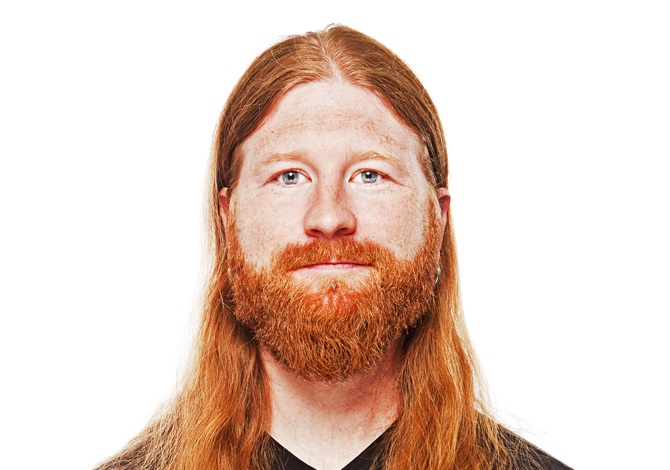 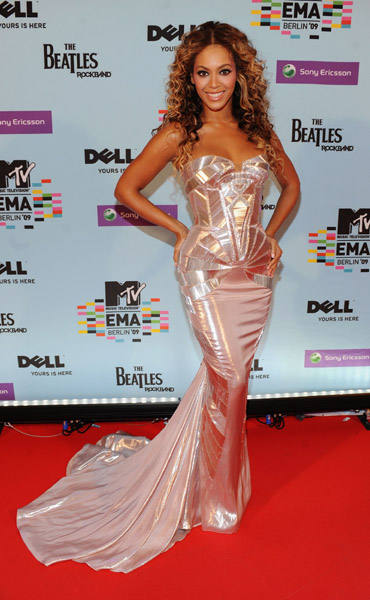 